Gegeben ist die Geradenschar		   ;      x,aIR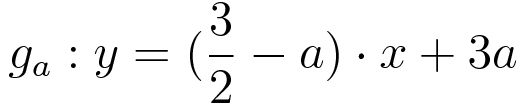 1.1	Für welchen Parameterwert a ist ga senkrecht zur y-Achse?1.2	Berechnen Sie a so, dass ga den Punkt P(–1|0,5) enthält!1.3	Zeigen Sie durch Rechnung, dass ga ein Geradenbüschel ist, indem Sie	die Koordinaten des Büschelpunkts B berechnen!2.0	Gegeben ist die Geradenschar	    ,    x,aIR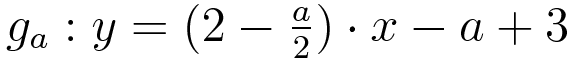 	sowie die Gerade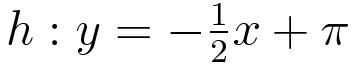 2.1	Geben Sie jeweils den Parameterwert a an, für den die zugehörige
	Gerade	a) eine Ursprungsgerade ist	b) parallel zur x-Achse verläuft	c) senkrecht zu h verläuft.3.0	Gegeben ist die Geradenschar	    ,    x,aIR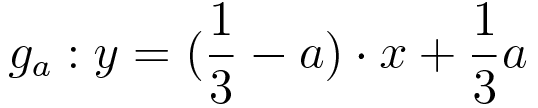 3.1	Geben Sie jeweils den bzw. die Parameterwert(e) an, für den die 
	zugehörige Gerade	a) eine Ursprungsgerade ist	b) parallel zur x-Achse verläuft3.2	Überprüfen Sie, ob es in der Geradenschar eine Normale zu g2 gibt und 
	geben Sie gegebenenfalls den zugehörigen Parameterwert an.1.0	Gegeben ist die Geradenschar		   ;      x,aIR1.1	Für welchen Parameterwert a ist ga senkrecht zur y-Achse?	(3 BE)1.2	Berechnen Sie a so, dass ga den Punkt P(–1|0,5) enthält!	(4 BE)1.3	Zeigen Sie durch Rechnung, dass ga ein Geradenbüschel ist, indem Sie	die Koordinaten des Büschelpunkts B berechnen!2.0	Gegeben ist die Geradenschar	    ,    x,aIR	sowie die Gerade2.1	Geben Sie jeweils den Parameterwert a an, für den die zugehörige
	Gerade	a) eine Ursprungsgerade ist	b) parallel zur x-Achse verläuft	c) senkrecht zu h verläuft.3.0	Gegeben ist die Geradenschar	    ,    x,aIR3.1	Geben Sie jeweils den bzw. die Parameterwert(e) an, für den die 
	zugehörige Gerade	a) eine Ursprungsgerade ist	b) parallel zur x-Achse verläuft		/ 33.2	Überprüfen Sie, ob es in der Geradenschar eine Normale zu g2 gibt und 
	geben Sie gegebenenfalls den zugehörigen Parameterwert an.1.0	Gegeben ist die Geradenschar		   ;      x,aIR1.1	Für welchen Parameterwert a ist ga senkrecht zur y-Achse?	(3 BE)1.2	Berechnen Sie a so, dass ga den Punkt P(–1|0,5) enthält!	(4 BE)1.3	Zeigen Sie durch Rechnung, dass ga ein Geradenbüschel ist, indem Sie	die Koordinaten des Büschelpunkts B berechnen!2.0	Gegeben ist die Geradenschar	    ,    x,aIR	sowie die Gerade2.1	Geben Sie jeweils den Parameterwert a an, für den die zugehörige
	Gerade	a) eine Ursprungsgerade ist	b) parallel zur x-Achse verläuft	c) senkrecht zu h verläuft.3.0	Gegeben ist die Geradenschar	    ,    x,aIR3.1	Geben Sie jeweils den bzw. die Parameterwert(e) an, für den die 
	zugehörige Gerade	a) eine Ursprungsgerade ist	b) parallel zur x-Achse verläuft	.	/ 33.2	Überprüfen Sie, ob es in der Geradenschar eine Normale zu g2 gibt und 
	geben Sie gegebenenfalls den zugehörigen Parameterwert an.